www.robynhoodblack.com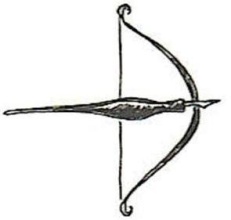 Creative Writing Resource ListOn STORY:	Writing as a Second Language – from experience to story to prose	by Donald Davis, award-winning storyteller (August House)On CREATIVE WRITING:	Paper Lightning – Prewriting Activities that Spark Creativity and Help Students Write 	Effectively by 	Darcy Pattison (Cottonwood Press)On NONFICTION:  	A Place for Wonder: Reading and Writing Nonfiction in the Primary Grades by Georgia Heard 	(Stenhouse)	Write Your Own Nonfiction, Natalie Myra Rosinsky (Capstone - reading level gr. 6-7)On FICTION:	What’s Your Story? A Young Person’s Guide to Writing Fiction	by Marion Dane Bauer (Clarion)	Writing Magic: Creating Stories that Fly by Gail Carson Levine (Collins)	Writing Stories: Fantastic Fiction From Start to Finish by David Harrison (Scholastic)On POETRY:	The Poetry Friday Anthology – Poems for the School Year with Connections to the Common Core	by Sylvia Vardell and Janet Wong (Pomelo Books)	Awakening the Heart – Exploring Poetry in Elementary and Middle School  by Georgia Heard 	(Heinemann) – see her other guides and poetry collections/anthologies	Poetry People: A Practical Guide to Children's Poets (Libraries Unlimited); 	Poetry Aloud Here (ALA Editions); The Poetry Teacher’s Book of Lists (CreateSpace) 	all by 	Sylvia 	M. Vardell.  (Also see her Poetry Tag  e-book anthologies with Janet Wong.)            Pass the Poetry Please (HarperCollins) and MANY anthologies by Lee Bennett Hopkins 	Poetry Matters:  Writing a Poem from the Inside Out	by Ralph Fletcher (Harper Trophy)	Wishes, Lies, and Dreams – Teaching Children to Write Poetry	by Kenneth Koch (Harper Perennial)	A Kick in the Head – An Everyday Guide to Poetic Forms	(also, A Poke in the I  and  A Foot in the Mouth)	by Paul B. Janeczko; illustrated by Chris Raschka (Candlewick)	Wham! It’s a Poetry Jam – Discovering Performance Poetry	by Sara Holbrook; foreword by Jane Yolen (Wordsong/Boyds Mills Press)	Poem-Making: Ways to Begin Writing Poetry and Climb into the Bell Tower – 	Essays on Poetry by Myra Cohn Livingston (HarperCollins – available used)	Immersed in Verse: An Informative, Slightly Irreverent & Totally Tremendous Guide to Living the 	Poet's Life by Alan Wolf (Lark Books)